О подаче электронных заявок для включения в Реестр экспортеров в ИС «Цербер»С 1 марта 2017 г. все заявки от хозяйствующих субъектов на проведение их совместного обследования сотрудниками территориальных управлений Россельхознадзора и Управления ветеринарии субъектов на соответствие требованиям третьих стран должны подаваться в электронной форме черех публичный интерфейс ИС «Цербер». Форма для подачи заявки и инструкция по заполнению будут размещены на главной странице ИС «Цербер» по адресу http://cerberus.vetrf.ru.В заявке на аттестацию указывается продукция и страна-экспортер, на соответствие требованиям которой планируется обследование. В результате подачи заявки хозяйствующий субъект получает номер заявки и ссылку для просмотра сведений и статуса заявки. В ИС «Цербер» фиксируется дата подачи заявки.Сотрудниками территориальных управлений Россельхознадзора и Управления ветеринарии субъектов могут принять следующие решения по заявке: «Назначить обследование», «Принять», «Отклонить». Каждое решение сопровождается комментарием. В системе «Цербер» фиксируется, кто принял решение и когда. При выборе решения «Назначить обследование» указывается дата проведения обследования (не менее 10 рабочих дней до планируемой даты). Принятые решения хозяйствующий субъект может отслеживать в карточке заявки. После проведения обследования и прикрепления Акта заявка может быть «Принята» и отправлена на согласование в центральный аппарат Россельхознадзора.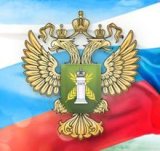 